ELECTION A LA COMMISSION  CONSULTATIVE PARITAIRE ACADEMIQUE DES DIRECTEURS ADJOINTS CHARGES DE SEGPAACADEMIE DE PARISSCRUTIN DU 29 NOVEMBRE AU 6 DECEMBRE 2018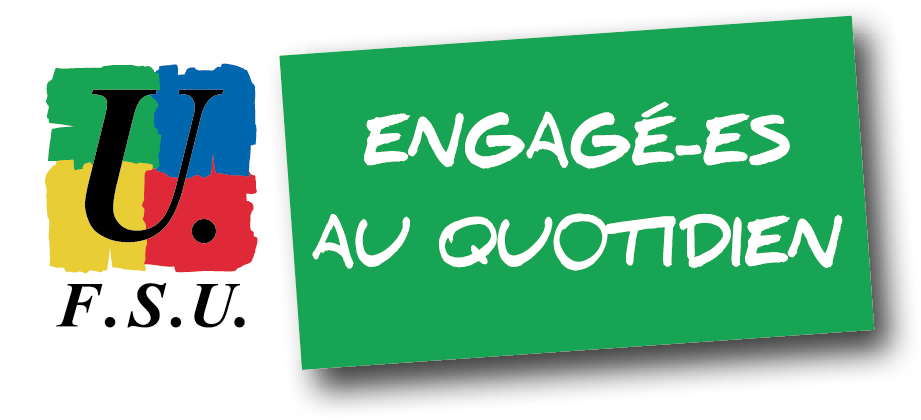 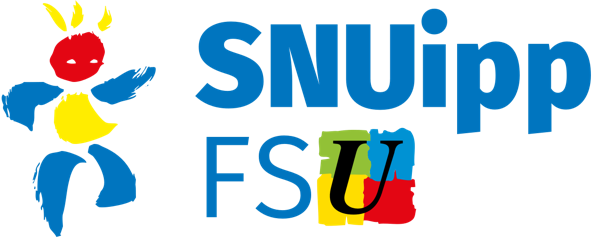 Liste présentée par le SNUipp-FSUSyndicat National Unitaire des Instituteurs, Professeurs des écoles et PEGC (Fédération Syndicale Unitaire)1TITULAIRE 1 SUPPLEANT 1. Mme 	HERMET Sylvie	PE		SEGPA du collège G Tillon	        12ème2. M CLAPPE Christophe        PE	                SEGPA du collège G Brassens      19ème		